NNFK RundhögenUKL/ÖKL 20180325
Domare : Jean-Marc ChablozDoamrelev : Erik LarssonMark: Rundhögen HA 12A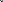 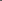 Förhållanden: Växlande molnighet med en hel del snöbyar, mestadels dålig sikt med svag till måttligt västlig vind, runt 0 grader. Ganska dåligt riptillgångUKL
ESH  BJÖRKLUNDS ZT LILLE YOU NO44564/16, äg Per Hårstad, Heimdal, för Einar HolmvikLille You börjar i bra till mycket bra fart och stil och får med sig stora delar av anvisad mark i det tunga föret. Går sedan upp sig och jagar i mycket bra fart och stil och mycket bra söksformat. Lille You hittas i ett sittande stånd, avancerar på order i etapper, reser precist en ripa och förföljer. Tar ett nytt stånd mot slutet av dagen, avancerar villigt utan att kunna presentera nån fågel. Fyra släpp, släpptid 40 minuter, 3 ukl (FF, FS)PTIK  MOLLY SE29751/2017, äg & för Mikael Johansson, UndersåkerMolly går hela dagen i mycket bra till utmärkt fart och stil. Hon har ett mycket bra och väl revierande söksformat. Har en stöt i första släpp där hon stoppas. I sitt fjärde släpp sekunderar Molly stående partner och kan kopplas. Fem släpp, släpptid 45 minuter, 0 ukl (FS)GSH  HÖYDEVARDES AVILA IZAK NO43351/17, äg & för Bodil Elofsson, OfferdalIzak går i mycket bra fart och stil. Han söker anvisad mark mycket bra. Han har några stopp i första släpp men visar bättre kontinuitet i andra släpp. Stånd, avancerar i etapper, reser precist en ripa och är komplett lugn i flog och skott. Izak går ner sig lite i tredje släpp. Tre släpp, släpptid 30 minuter, 1 ukl (FF, FS)IRSH  FJELLSTÅRSAS VN BULLEN SE52839/2016, äg & för Ulf Andersson, UndersåkerBullen går i mycket bra fart och stil. Han har ett väl anpassat söksformat. Han har några stopp i första släpp men jagar sen med bättre kontinuitet. I tredje släpp börjar Bullen lite försiktigt men går upp sig och jagar sedan mycket bra. Föraren anmäler stånd, vi närmar oss och jag ser Bullen springa i hög fart mot oss utan att upptäcka någon fågel. Några minuter senare nytt stånd, avancerar i etapper och reser precist en ripa. Han är komplett lugn i flog och skott. Tre släpp, släpptid 30 minuter, 1 ukl (FF)GST  BOURNEFIELD PRIDE AND PREJUDICE SE19372/2017, äg Linda Eriksson, Falun, för Tony ErikssonPride börjar mycket försiktigt och går i godtagbar fart och bra stil. Hon har svårt att komma ut på sök och formatet blir godtagbart. I andra släpp börjar hon som i första släpp men går sedan upp sig och jagar i bra fart och stil och bra format. Pride mattas av mot slutet av tredje släpp. Tre släpp, släpptid 30 minuter, 0 ukl (FS)EST  FALCSAGANS VERA SE48147/2016, äg & för Margaretha Halvarsson, LitVera jagar hela dagen i mycket bra till utmärkt fart och stil. Hon får med sig mycket terräng och visar i första släpp ett mycket bra sidovind sök. Hon tröttnar lite mot slutet. Fem släpp, släpptid 45 minuter, 0 ukl (IF)GST  ZETTERTJÄRNS GODIZ SE29746/2017, äg & för Kristina Edh, JärpenGodiz går hela dagen i mycket bra till utmärkt fart och stil. Hon söker i stora och väl revirande slag. Det lyfter några ripor framför oss utan att jag ser varken Godiz eller partner i området. Fem släpp, släpptid 45 minuter, 0 ukl (FS)EST  HARALDSTORPETS DIMMA SE21281/2017, äg & för Agneta Sivertsson, ÅsarnaDimma jagar hela dagen i mycket bra fart och stil. Hon får med sig all anvisad mark. Det lyfter några ripor framför oss utan att jag ser varken Dimma eller partner i området. Fem släpp, släpptid 45 minuter, 0 ukl (FS) ÖKLGST  KVANNILDALENS GLAYVA THE GLORIOUS SE13867/2011, äg & för Anna-Lena Hoyer, SöråkerGlayva jagar hela dagen i mycket bra fart och stil. Hon har ett utmärkt söks upplägg och får med sig all anvisad mark i god kontakt med sin förare. Fyra släpp, släpptid 40 minuter, 0 ökl (IF)EST  SNÖFLINGA SE18743/2016, äg & för Lennart Pakki, MoraSnöflinga går i mycket bra till utmärkt fart och stil. Hon har ett mycket bra format men något öppen reviering. Stånd, avancerar men utan att kunna presentera nån fågel. Snöflinga har under dagen ett till tom stånd, som sekunderas av partner, samt en del markeringar mot slutet av dagen. Fyra släpp, släpptid 40 minuter (IF)GSH  ELDAR SE24332/2014, äg & för Karin Bysell, OfferdalEldar går i bra till mycket bra fart och stil. Han har ett bra format och täcker delar av anvisad mark. Han går sedan upp sig och jagar resten av dagen i mycket bra fart stil och bra till mycket bra format. Fyra släpp. Släpptid 40 minuter 0 ökl (FS)PH  BORGEFLON'S MP XORRO SE21199/2014, äg & för Trygve Kolstad, DuvedXorro jagar i bra till mycket bra fart och stil. Han har ett bra söksformat, önskas större bredd. Vi ser en ripa lyfta från en skogsdunge och strax därpå ses Xorro i stånd i samma område. Han löser ut det själv och fortsätter jaga. Han har tendens att hänga på partner i första släpp som bekräftas även i andra släpp och utgår. Två släpp, släpptid 20 minuter, 0 ökl (FS) IRSH  RIPFINNARENS ZME GIRON SE27414/2016, äg Kjell Bygdeståhl, Åre, för Margaretha BygdeståhlGiron går hela dagen i mycket bra fart och stil. Han ett mycket bra söksformat och får med sig all anvisad mark. Stoppas i första släpp vid partners stånd. Fyra släpp, släpptid 40 minuter, 0 ökl (FS)GST J ZETTERTJÄRNS VÅNNA SE43257/2013, äg & för Kristina Edh, JärpenVånna jagar i mycket bra fart och stil. Han har ett stort söksformat utan att missa något framför oss. Stånd, justerar och står nu fast, på vägen upp och utanför jaktbart avstånd ser jag en ripa lyfta framför Vånna, vi närmar oss och hon löser ut ståndet själv och fortsätter sitt sök. Sekunderar vid två tillfällen under dagen (tomma stånd). Fyra släpp, släpptid 40 minuter, 0 ökl (FF)Tack till alla deltagare för en fin dag på fjället samt provledningen för ett väl arrangerat prov!Frösön 2018-04-06Jean-Marc Chabloz